Publicado en   el 08/07/2015 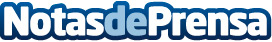 El Plan Estratégico de Indra 2015-2018 prevé un aumento de los ingresos del 2,5-4,5% medio anual, para generar un Free Cash Flow de alrededor de 200 M€ en 2018Datos de contacto:Nota de prensa publicada en: https://www.notasdeprensa.es/el-plan-estrategico-de-indra-2015-2018-preve Categorias: E-Commerce http://www.notasdeprensa.es